附件6：昭通卫生职业学院2023年招聘编外专任教师及工作人员报名二维码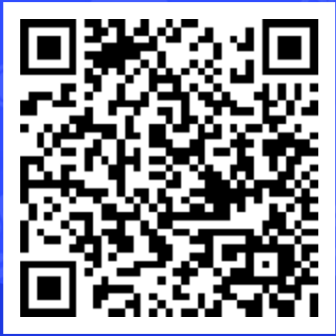 